Tydzień pod hasłem: „Porządki w ogrodzie”Po zimie w ogrodzie „Co się ukryło pod śniegiem?”- zabawa badawcza pobudzająca wyobraźnię dziecka. Na spacerze, w parku lub lesie za miastem, dziecko wspólnie z rodzicami szuka pierwszych śladów wiosny. Po znalezieniu wiosennych kwiatów, opisuje go rodzicowi. Np. był mały, bały, miał kilka płatków, płatki były delikatne itp. ….Wierszyk pt. „Pierwszy kwiat wiosny” Przebiśniegi białe
pierwsze zakwitają,
zieloną łodyżką
śniegi przebijają. Śnieg wokół topnieje.
          	Kwiatuszek się chwieje,
         	wiosna go wołała,
         	sukienkę mu dała!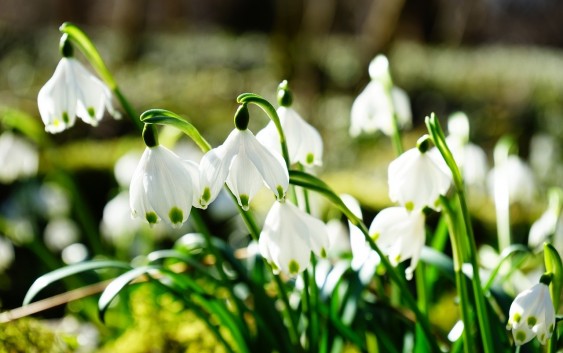 Rozmawiamy z dzieckiem na temat wiersza: Jaką mamy porę roku?, Co się dzieje wiosną, Jakie znasz wiosenne kwiaty, Jakiego są koloru? Jak wygląda przebiśnieg?- oglądamy do w Internecie albo w jakiejś książce.„Odganiamy zimę”- zabawa z chustą animacyjną lub dużym szalem. Wspólnie z dzieckiem unosimy i opuszczamy chustę, na którą kładziemy balonik, albo wycięte płatki śniegu. Chustą poruszamy w taki sposób by elementy położone na niej wypadły na zewnątrz.Praca plastyczna- „Przebiśnieg”Rodzice rysują tylko koło, a dzieci je wycinają i malują je na niebiesko, następnie wycinają kilka zielonych pasków papieru, które imitują łodyżki kwiatów, z wacików kosmetycznych z kosmetyczki Mamy wycinamy główki przebiśniegów, resztki płatków kosmetycznych wykorzystamy do śniegu. Wszystko razem kleimy i przebiśnieg gotowyPiosenka pt. „Maszeruje wiosna”
1.Tam daleko, gdzie wysoka sosna
    maszeruje drogą mała Wiosna.
    Ma spódniczkę mini, sznurowane butki
    i jeden warkoczyk krótki.

REF. Maszeruje wiosna a ptaki wokoło
       lecą i świergocą, głośno i wesoło.
       Maszeruje wiosna, w ręku trzyma kwiat,
       gdy go w górę wznosi, zielenieje świat.

2. Nosi wiosna dżinsową kurteczkę,
    na ramieniu małą torebeczkę.
    Chętnie żuje gumę i robi balony,
    a z nich każdy jest zielony.

REF. Maszeruje wiosna………

3. Wiosno, wiosno nie zapomnij o nas,
    każda trawka chce być już zielona.
    Gdybyś zapomniała, inną drogą poszła,
    zima by została mroźna.

REF. Maszeruje wiosna….W naszym ogródeczku„Głowa, ramiona, kolana, pięty”- wiosenna gimnastyka przy muzyce.Wierszyk pt. „Kwiatki – bratki” 

Jestem sobie ogrodniczka,
mam nasionek pół koszyczka,
Jedne gładkie, drugie w łatki,
a z tych nasion będą kwiatki,kwiatki - bratki i stokrotki,
dla Malwinki, dla Dorotki,
Kolorowe i pachnące,
malowane słońcem.Mam konewkę z dużym uchem,
co podlewa grządki suche,
mam łopatkę oraz grabki,
bo ja dbam o swoje kwiatki.kwiatki - bratki i stokrotki,
dla Malwinki, dla Dorotki,
Kolorowe i pachnące,
malowane słońce.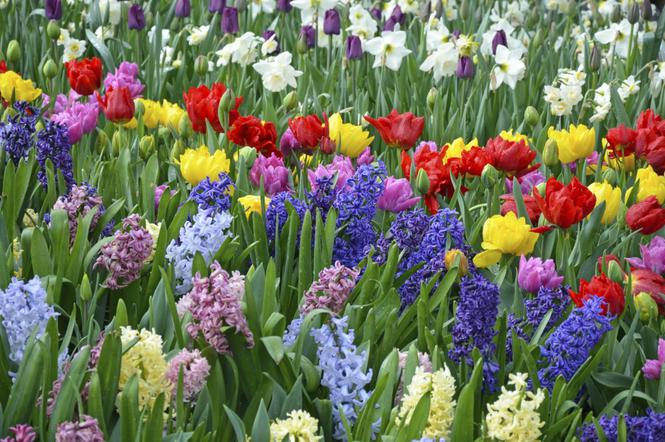 Rozmowa na temat wiersza: Kim była bohaterka wiersza?, Co miała w koszyczku?, Jakie ogrodniczka miała nasionka?, Co wyrośnie z nasionek?, Jakie narzędzia ma ogrodniczka?, Do czego służą grabie, łopata, konewka?, Jaką mamy porę roku?, Co robi się wiosną w ogródku?„Ścieżka ogrodnika”- marsz na boso po sznurku, długiej wstążce, tasiemce…, marsz z woreczkiem ryżu na głowie, tak by nie spadł, przekładanie woreczka z ryżem stopą do stopy, przenoszenie stopą woreczka we wskazane miejsce.„Ciepło zimno”- chowamy przed dzieckiem cebulę lub marchewkę i naprowadzamy naszą pociechę do celu mówiąc „ciepło”- gdy jest blisko lub „zimno”- gdy jest daleko od skarbu.„Co zniknęło w ogrodzie”?- układamy przed dzieckiem narzędzia ogrodnika, nazywamy je i opisujemy, następnie zakrywamy je chustą lub szalikiem. Gdy je odsłaniamy zabieramy jedno narzędzie ogrodnika. Zadaniem dziecka jest odgadną co zniknęło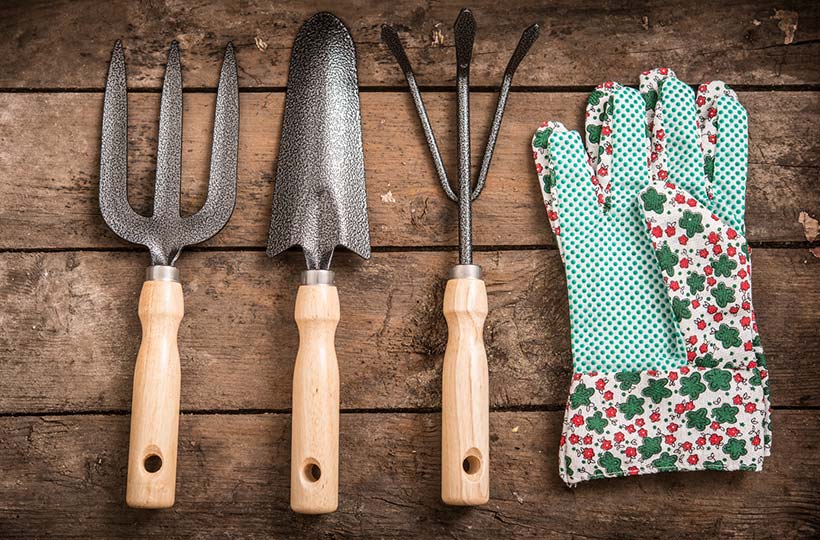 Wiosenne malowanie farbami do muzyki A. Vivaldi- „Cztery pory roku- wiosnaCebule i cebulkiPiosenka „Pan ogrodnik”- zabawa ruchowa przy muzyce. Dzieci śpiewają i naśladują czynności ogrodnika.Przyleciała biedroneczka do naszego ogródeczka.
Siadła na gałązce i tak obserwuje,
Jak ciężko pan ogrodnik od rana pracuje.ref. I łopatą kopie, kopie, kopie
I grabiami grabi, grabi, grabi,
i nasionka sieje, sieje, sieje,
i grządki podlewa, i podlewa,
i słucha, jak mu ptaszek swą piosenkę śpiewa.Wkoło kwitną już rabatki
pszczoły zapylają kwiatki.
Nagle pan ogrodnik biedronkę zobaczył,
pomachał do niej ręką i wrócił do pracy.ref. I łopatą kopie, kopie, kopie…„Cebule i cebulki”- oglądanie cebul, które mamy w domu. Dzieci opisują je podając kolor, wielkość, kształt, dotykają, wąchają. Może uda się Państwu pokazać dzieciom cebulki kwiatów i porozmawiać czym się różnią od cebuli, z której wyrasta szczypiorek.„Cebulka i kwiatek”- zabawa muzyczno- ruchowa. Dzieci tańczą do muzyki A. Vivaldi- „Cztery pory roku- wiosna”. Na hasło: „Cebulka do ziemi”- kucają i kulą się, na hasło: „Rośnie kwiat”- wyciągają w górę ręce i stają na palcach.Wiersz pt.”Burak i cebula” Sadzimy cebule i siejemy nasionka kwiatów. Cebulkę i nasionka do ziemi, a fasolę do słoika na gazę- później pojawią się korzonki.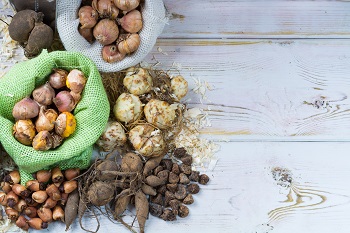 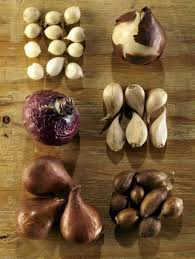 Szukamy wiosny Zabawa badawcza na świeżym powietrzu. Obserwacja przyrody, szukanie zwiastunów wiosny. Dodatkowo dzieci podskakują, kucają, wykonują pajacyki, biegają, obejmują drzewa.   Opowiadanie „Chomik szuka wiosny” Pewnego dnia mały Chomik obudził się w swojej norce na skraju lasu. Ziewnął, przeciągnął się, przetarł oczy łapką wyszedł norki, szukać wiosny. - Zimno - mruknął zaspany Chomik. Rozejrzał się dookoła, ale wiosny nigdzie nie było. Na gałązkach wierzby siedziały małe puchate wierzbowe kotki. - Co robicie tak wysoko? - spytał Chomik. - Rośniemy, rośniemy - zawołały wierzbowe kotki. - A wiosny nie widziałyście? – spytał Chomik. Ale właśnie nadleciał wiatr, wierzba zaszumiała gałązkami i Chomik nie usłyszał co mówią wierzbowe kotki. Poszedł więc dalej. Świeciło słonko, a po niebie przepływały małe chmurki.- Halo - zawołał do nich Chomik. - Czy nie widziałyście wiosny? A wtedy jedna chmurka zasłoniła słońce i na Chomika spadły krople deszczu. - Brr...- skulił się Chomik przy ziemi i zobaczył małe, białe kwiatki. - Może wy widziałyście wiosnę? - zapytał, ale kwiatki były malutkie i jeszcze nie potrafiły mówić. Chomik poszedł dolej szukać wiosny. W górze między drzewami fruwały ptaki. Były bardzo zajęte, bo zbierały gałązki i wiórki na budowę gniazd. - Może wy wiecie, gdzie jest wiosna? - zawołał Chomik, ale ptaki śpiewały, ćwierkały, gwizdały i nawet nie słyszały głosu Chomika. - Muszę iść dale, tuta jeszcze nikt wiosny nie spotkał - mruknął do siebie. Aż wreszcie Chomik doszedł na łąkę, a tam na długich nogach stał pan bocian. Chomik zadarł wysoko głowę i przyjrzał się boćkowi. Jego nawet nie warto pytać o wiosnę, jest taki zmarznięty, że aż nos i nogi ma czerwone. A bocian też przyjrzał się Chomikowi i zaklekotał: - Coś podobnego! - Ta żaba cała ubrana jest w ciepłe futerko, a ja myślałem, że już wiosna - i odleciał. A Chomik powędrował dalej szukać wiosny ...Rozmowa na temat opowiadania: O kim było opowiadanie?, Czego szukał chomik, co siedziało na gałązkach wierzby?, Jaka była pogoda?, Co robiły ptaki?, Kogo chomik spotkał na łące?, Z kim bocian pomylił chomika?, Czy chomik znalazł wiosnę?Praca plastyczna-bociek. Rolka po papierze toaletowym- malujemy na czerwono, pół talerzyka papierowego lub wyciętego koła, mocujemy na przeciętej od góry, na 2 cm rolce i malujemy czarna kredką skrzydło, szyję i głowę boćka wycinamy z bloku technicznego i doklejamy do „brzuszka” boćka, dziób kolorujemy na czerwono.„Stary niedźwiedź mocno śpi”- zabawa ruchowa.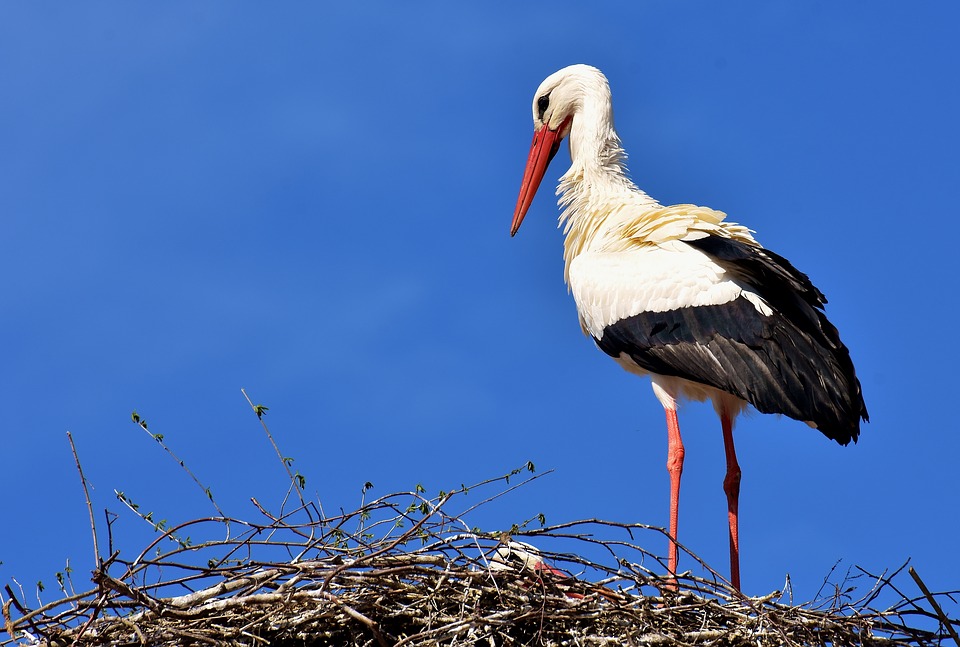 Życzymy ciekawych pomysłów i wspaniałych prac!!!!!!!Cebulka cebulka 
okrągła jak kulka
Buraczka spotkała 
potańcować chciała

Buraczek buraczek
miał czerwony fraczek
Z cebulka tańcował
nóżek nie żałowałRozmowa z dzieckiem na temat wiersza: Jakiego kształtu jest cebula?, Kogo spotkała?, Z kim tańcowała?, Jakiego kolor jest cebula a jakiego buraczek?, Co wyrasta z cebulki?.